UNIVERSIDADE DE PASSO FUNDOINSTITUTO DE CIÊNCIAS BIOLÓGICASPROGRAMA DE PÓS-GRADUAÇÃO EM CIÊNCIAS AMBIENTAISPasso Fundo2019Dissertação apresentada ao Programa de Pós-Graduação em Ciências Ambientais do Instituto de Ciências Biológicas da Universidade de Passo Fundo, como requisito parcial para obtenção de título de Mestre em Ciências Ambientais.Orientador:Coorientador:Passo Fundo2019ATA DE DEFESA DE DISSERTAÇÃODEDICATÓRIAÉ a página que o autor dedica sua obra ou inclui uma citação ou pensamento. Inserir conteúdo com formatação de dedicatóriaAGRADECIMENTOSInserir conteúdo com formatação de agradecimentos. Incluir agradecimentos às instituições ou pessoais que cooperaram com o(a) autor(a). Não esquecer de mencionar o Programa de Pós-Graduação, fonte de pagamento, ex. Capes (Coordenação de Aperfeiçoamento de Pessoal de Nível Superior), Fapergs (Funcação de Amparo à Pesquisa do Estado do Rio Grande do Sul), FUPF (Fundação Universidade de Passo Fundo), etc.EPÍGRAFEInserir conteúdo com formatação de epígrafeRESUMOPalavras-chave: 1. . 2. . 3. . 4. . 5. .ABSTRACTKey words: 1. . 2. . 3. . 4. . 5. .LISTA DE FIGURASFigura 1 - Inserir conteúdo de descrição da figura	3Figura 2 - Inserir conteúdo de descrição da figura	3Figura 3 - Inserir conteúdo de descrição da figura	3Figura 4 - Inserir conteúdo de descrição da figura	3LISTA DE TABELASTabela 1 - Inserir conteúdo de descrição da tabela	3Tabela 2 - Inserir conteúdo de descrição da tabela	3Tabela 3 - Inserir conteúdo de descrição da tabela	3Tabela 4 - Inserir conteúdo de descrição da tabela	3LISTA DE QUADROSQuadro 1 - Inserir conteúdo de descrição de quadro	3Quadro 2 - Inserir conteúdo de descrição de quadro	3Quadro 3 - Inserir conteúdo de descrição de quadro	3Quadro 4 - Inserir conteúdo de descrição de quadro	3LISTA DE SIGLAS E ABREVIATURASLISTA DE SÍMBOLOSSUMÁRIO1	INTRODUÇÃO	32	REVISÃO DA LITERATURA	32.1	Digitar o título do subcapítulo de nível 2	32.2	Digitar o título do subcapítulo de nível 2	33	PRODUÇÃO CIENTÍFICA I	33.1	Digitar o título do subcapítulo de nível 2	33.2	Digitar o título do subcapítulo de nível 2	33.2.1	Digitar o título do subcapítulo de nível 3	33.2.2	Digitar o título do subcapítulo de nível 3	34	PRODUÇÃO CIENTÍFICA II	34.1	Digitar o título do subcapítulo de nível 2	34.2	Digitar o título do subcapítulo de nível 2	34.2.1	Digitar o título do subcapítulo de nível 3	34.2.2	Digitar o título do subcapítulo de nível 3	35	CONSIDERAÇÕES FINAIS	3ANEXOS ou APÊNDICES	INTRODUÇÃO Inserir a introdução geral do problema com formatação de parágrafo padrão. Deve incluir uma breve revisão bibliográfica para contextualizar o problema. Mencionar motivação da pesquisa, citando objetivos e a apresentação da dissertação (como está organizada – ex. em artigo(s), formatado(s) de acordo com normas do periódico X). Incluir no final deste item as referências bibliográficas.Inserir conteúdo com formatação de parágrafo padrãoPRODUÇÃO CIENTÍFICA IInserir conteúdo com formatação de parágrafo padrão. Podem estar no formato de manuscritos completos ou mesmo constituir artigo(s) oriundo(s) da dissertação já publicado(s). As normas de formatação podem estar de acordo com as normas da revista de interesse. É possível incluir as figuras e tabelas no corpo do texto. Este capítulo pode ser apresentado em inglês.Inserir conteúdo com formatação de parágrafo padrãoInserir conteúdo com formatação de numeraçãoInserir conteúdo com formatação de numeraçãoInserir conteúdo com formatação de marcadoresInserir conteúdo com formatação de marcadoresDigitar o título do subcapítulo de nível 2Inserir conteúdo com formatação de parágrafo padrãoInserir conteúdo com formatação de parágrafo padrãoInserir conteúdo com formatação de parágrafo padrãoInserir conteúdo com formatação de parágrafo padrãoInserir conteúdo com formatação de parágrafo padrãoInserir conteúdo com formatação de parágrafo padrãoInserir conteúdo com formatação de parágrafo padrãoDigitar o título do subcapítulo de nível 2Inserir conteúdo com formatação de parágrafo padrãoInserir conteúdo com formatação de parágrafo padrãoInserir conteúdo com formatação de parágrafo padrãoInserir conteúdo com formatação de parágrafo padrãoInserir conteúdo com formatação de parágrafo padrãoInserir conteúdo com formatação de parágrafo padrãoInserir conteúdo com formatação de parágrafo padrãoDigitar o título do subcapítulo de nível 3Inserir conteúdo com formatação de parágrafo padrãoInserir conteúdo com formatação de parágrafo padrãoDigitar o título do subcapítulo de nível 3Inserir conteúdo com formatação de parágrafo padrãoInserir conteúdo com formatação de parágrafo padrãoPRODUÇÃO CIENTÍFICA IIInserir conteúdo com formatação de parágrafo padrão. Podem estar no formato de manuscritos completos ou mesmo constituir artigo(s) oriundo(s) da dissertação já publicado(s). As normas de formatação podem estar de acordo com as normas da revista de interesse. É possível incluir as figuras e tabelas no corpo do texto. Este capítulo pode ser apresentado em inglês.Inserir conteúdo com formatação de parágrafo padrãoInserir conteúdo com formatação de numeraçãoInserir conteúdo com formatação de numeraçãoInserir conteúdo com formatação de marcadoresInserir conteúdo com formatação de marcadoresDigitar o título do subcapítulo de nível 2Inserir conteúdo com formatação de parágrafo padrãoInserir conteúdo com formatação de parágrafo padrãoInserir conteúdo com formatação de parágrafo padrãoInserir conteúdo com formatação de parágrafo padrãoInserir conteúdo com formatação de parágrafo padrãoInserir conteúdo com formatação de parágrafo padrãoInserir conteúdo com formatação de parágrafo padrãoDigitar o título do subcapítulo de nível 2Inserir conteúdo com formatação de parágrafo padrãoInserir conteúdo com formatação de parágrafo padrãoInserir conteúdo com formatação de parágrafo padrãoInserir conteúdo com formatação de parágrafo padrãoInserir conteúdo com formatação de parágrafo padrãoInserir conteúdo com formatação de parágrafo padrãoInserir conteúdo com formatação de parágrafo padrãoDigitar o título do subcapítulo de nível 3Inserir conteúdo com formatação de parágrafo padrãoInserir conteúdo com formatação de parágrafo padrãoDigitar o título do subcapítulo de nível 3Inserir conteúdo com formatação de parágrafo padrãoInserir conteúdo com formatação de parágrafo padrãoCONSIDERAÇÕES FINAISInserir conteúdo com formatação de parágrafo padrão. Abrange as principais considerações finais sobre os resultados obtidos e discussões, integrando o(s) capítulo(s) e, se pertinente, apresentando apontamentos para futuros trabalhos.ANEXOS ou APÊNDICES(Abrangem informações ou dados complementares aos resultados apresentados nos capítulos da dissertação. Também podem ser incluídos trabalhos publicados paralelamente ao projeto de dissertação. Ex. artigos publicados em parceria com outros pesquisadores ou colegas que não façam parte do projeto; capítulo(s) de livro(s); trabalhos publicados em eventos; notas em jornais; etc.)Inserir conteúdo de formatação de título do Anexo AInserir conteúdo de formatação de descrição do Anexo AInserir conteúdo de formatação de título do Anexo BInserir conteúdo de formatação de descrição do anexo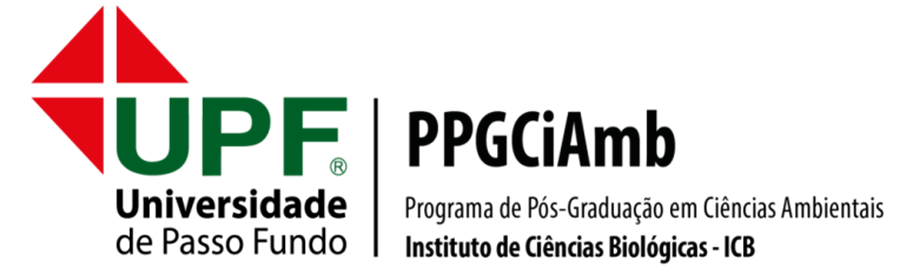 Inserir conteúdo de descrição da figuraInserir conteúdo com formatação de fonte da figuraInserir conteúdo com formatação de nota da figuraInserir conteúdo de descrição da tabelaInserir título e corpo da tabela, distribuíndo o conteúdo nas linhas e colunasInserir conteúdo com formatação de fonte da tabelaInserir conteúdo com formatação de nota da tabelaInserir conteúdo de descrição de quadroInserir título e corpo do quadro, distribuíndo o conteúdo nas linhas e colunasInserir conteúdo com formatação de fonte de quadroInserir conteúdo com formatação de nota de quadroInserir conteúdo de descrição da figuraInserir conteúdo com formatação de fonte da figuraInserir conteúdo com formatação de nota da figuraInserir conteúdo de descrição da tabelaInserir título e corpo da tabela, distribuíndo o conteúdo nas linhas e colunasInserir conteúdo com formatação de fonte da tabelaInserir conteúdo com formatação de nota da tabelaInserir conteúdo de descrição de quadroInserir título e corpo do quadro, distribuíndo o conteúdo nas linhas e colunasInserir conteúdo com formatação de fonte de quadroInserir conteúdo com formatação de nota de quadroInserir conteúdo de descrição da figuraInserir conteúdo com formatação de fonte da figuraInserir conteúdo com formatação de nota da figuraInserir conteúdo de descrição da tabelaInserir título e corpo da tabela, distribuíndo o conteúdo nas linhas e colunasInserir conteúdo com formatação de fonte da tabelaInserir conteúdo com formatação de nota da tabelaInserir conteúdo de descrição de quadroInserir título e corpo do quadro, distribuíndo o conteúdo nas linhas e colunasInserir conteúdo com formatação de fonte de quadroInserir conteúdo com formatação de nota de quadroInserir conteúdo de descrição da figuraInserir conteúdo com formatação de fonte da figuraInserir conteúdo com formatação de nota da figuraInserir conteúdo de descrição da tabelaInserir título e corpo da tabela, distribuíndo o conteúdo nas linhas e colunasInserir conteúdo com formatação de fonte da tabelaInserir conteúdo com formatação de nota da tabelaInserir conteúdo de descrição de quadroInserir título e corpo do quadro, distribuíndo o conteúdo nas linhas e colunasInserir conteúdo com formatação de fonte de quadroInserir conteúdo com formatação de nota de quadro